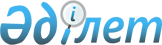 Осакаров аудандық мәслихатының 2008 жылғы 24 желтоқсандағы он бірінші сессиясының "2009 жылға арналған аудандық бюджет туралы" N 91 шешіміне өзгерістер енгізу туралы
					
			Күшін жойған
			
			
		
					Қарағанды облысы Осакаров аудандық мәслихатының 2009 жылғы 25 қарашадағы N 188 шешімі. Қарағанды облысы Осакаров ауданының Әділет басқармасында 2009 жылғы 10 желтоқсанда N 8-15-112 тіркелді. Мерзімінің өтуіне байланысты қолданылуы тоқтатылды (Қарағанды облысы Осакаров аудандық мәслихаты аппаратының 2011 жылғы 20 сәуірдегі N 2-35/86 хатымен)      Ескерту. Мерзімінің өтуіне байланысты қолданылуы тоқтатылды (Қарағанды облысы Осакаров аудандық мәслихаты аппаратының 2011.04.20 N 2-35/86 хатымен).      РҚАО ескертпесі.

      Мәтінде авторлық орфография және пунктуация сақталған.

      Қазақстан Республикасының 2008 жылғы 4 желтоқсандағы Бюджет кодексіне, Қазақстан Республикасының 2001 жылғы 23 қаңтардағы "Қазақстан Республикасындағы жергілікті мемлекеттік басқару және өзін-өзі басқару туралы" Заңына сәйкес, аудандық мәслихат ШЕШІМ ЕТТІ:



      1. Осакаров аудандық мәслихатының 2008 жылғы 24 желтоқсандағы он бірінші сессиясының "2009 жылға арналған аудандық бюджет туралы" N 91 шешіміне (нормативтік құқықтық актілердің мемлекеттік тіркеу Тізіліміне N 8-15-96 болып тіркелген, 2008 жылғы 31 желтоқсандағы "Сельский труженик" газетінің N 52 (7120) санында жарияланған), "Осакаров аудандық мәслихатының 2008 жылғы 24 желтоқсандағы он бірінші сессиясының "2009 жылға арналған аудандық бюджет туралы" N 91 шешіміне өзгерістер мен толықтырулар енгізу туралы" Осакаров аудандық мәслихатының он төртінші сессиясында 2009 жылғы 24 сәуірдегі N 132 шешімімен өзгерістер мен толықтырулар енгізілді (нормативтік құқықтық актілердің мемлекеттік тіркеу Тізілімінде N 8-15-102 болып тіркелген, "Сельский труженик" газетінің 2009 жылғы 9 мамырдағы N 19 (7139) санында жарияланған), "Осакаров аудандық мәслихатының 2008 жылғы 24 желтоқсандағы он бірінші сессиясының "2009 жылға арналған аудандық бюджет туралы" N 91 шешіміне өзгерістер енгізу туралы" Осакаров аудандық мәслихатының он сегізінші сессиясында 2009 жылғы 5 тамыздағы  N 157 шешімімен өзгерістер енгізілді (нормативтік құқықтық актілердің мемлекеттік тіркеу Тізілімінде N 8-15-107 болып тіркелген, "Сельский труженик" газетінің 2009 жылғы 22 тамыздағы N 34 (7154) санында жарияланған), "Осакаров аудандық мәслихатының 2008 жылғы 24 желтоқсандағы он бірінші сессиясының "2009 жылға арналған аудандық бюджет туралы" N 91 шешіміне өзгерістер енгізу туралы" Осакаров аудандық мәслихатының он тоғызыншы сессиясында 2009 жылғы 8 қыркүйектегі N 171 шешімімен өзгерістер енгізілді (нормативтік құқықтық актілердің мемлекеттік тіркеу Тізілімінде N 8-15-108 болып тіркелген, "Сельский труженик" газетінің 2009 жылғы 3 қазандағы N 40 (7160) санында жарияланған) "Осакаров аудандық мәслихатының 2008 жылғы 24 желтоқсандағы он бірінші сессиясының "2009 жылға арналған аудандық бюджет туралы" N 91 шешіміне өзгерістер енгізу туралы" Осакаров аудандық мәслихатының жиырма екінші сессиясында 2009 жылғы 23 қазандағы N 176 шешімімен өзгерістер енгізілді (нормативтік құқықтық актілердің мемлекеттік тіркеу Тізілімінде N 8-15-110 болып тіркелген, "Сельский труженик" газетінің 2009 жылғы 7 қарашадағы N 45 (7165) санында жарияланған) келесі өзгерістер енгізілсін:



      1) 1 тармақтағы:

      1 тармақшадағы:

      "1 901 648" сандары "1 899 261" сандарына ауыстырылсын;

      "413 311" сандары "414 491" сандарына ауыстырылсын;

      "2 085" сандары "1 905" сандарына ауыстырылсын;

      "12 500" сандары "11 500" сандарына ауыстырылсын;

      "1 473 752" сандары "1 471 365" сандарына ауыстырылсын;

      2) тармақшадағы:

      "1 903 434" сандары "1 901 047" сандарына ауыстырылсын;



      2) 7 тармақтағы:

      "8 194" сандары "8 100" сандарына ауыстырылсын;



      3) 8 тармақтағы:

      "16 623" сандары "15 792" сандарына ауыстырылсын;



      4) 11 тармақтағы:

      "8 464" сандары "7 002" сандарына ауыстырылсын.



      2. Көрсетілген шешімнің 1, 2 қосымшалары осы шешімнің 1, 2 қосымшаларына сәйкес жаңа редакцияда мазмұндалсын.



      3. Осы шешім 2009 жылдың 1 қаңтарынан бастап қолданысқа енеді.      Сессия төрағасы,

      хатшы                                      К. Саккулаков

Осакаров аудандық мәслихатының

2009 жылғы 25 қарашадағы

23 сессиясының N 188 шешіміне

1 қосымшаОсакаров аудандық мәслихатының

2008 жылғы 24 желтоқсандағы

11 сессиясының N 91 шешіміне

1 қосымша 

2009 жылға арналған Осакаров аудандық бюджет

Осакаров аудандық мәслихаттың

2009 жылғы 25 қарашадағы

23 сессиясының N 188 шешіміне

2 қосымшаОсакаров аудандық мәслихаттың

2008 жылғы 24 желтоқсандағы

11 сессиясының N 91 шешіміне

2 қосымша 

2009 жылға арналған республикалық бюджеттен нысаналы трансферттер
					© 2012. Қазақстан Республикасы Әділет министрлігінің «Қазақстан Республикасының Заңнама және құқықтық ақпарат институты» ШЖҚ РМК
				СанатыСанатыСанатыСанатыСанатыНақтылған бюджетСыныбыСыныбыСыныбыСыныбыНақтылған бюджетІшкі сыныбыІшкі сыныбыІшкі сыныбыНақтылған бюджетЕрекшелігіЕрекшелігіНақтылған бюджетАтауларыНақтылған бюджет1234561. КІРІСТЕР18992611Салықтық түсімдер41449101Табыс салығы904002Жеке табыс салығы9040001Төлем көзінен салық салынатын табыстардан ұсталатын жеке табыс салығы6540002Төлем көзінен салық салынбайтын табыстардан ұсталатын жеке табыс салығы2000003Қызметін біржолғы талон бойынша жүзеге асыратын жеке тұлғалардан алынатын жеке табыс салығы500003Әлеуметтік салық1425001Әлеуметтік салық14250001Әлеуметтік салық14250004Меншікке салынатын салықтар1610671Мүлікке салынатын салықтар12660001Заңды тұлғалардың және жеке кәсіпкерлердің мүлкіне салынатын салық12440002Жеке тұлғалардың мүлкіне салынатын салық22003Жер салығы556702Елді мекендер жерлеріне жеке тұлғалардан алынатын жер салығы231703Өнеркәсіп, көлік, байланыс, қорғаныс жеріне және ауыл шаруашылығына арналмаған өзге де жерге салынатын жер салығы60007Ауыл шаруашылығы мақсатындағы жерлерге заңды тұлғалардан, жеке кәсіпкерлерден, жеке нотариустар мен адвокаттардан алынатын жер салығы15008Елді мекендер жерлеріне заңды тұлғалардан, жеке кәсіпкерлерден, жеке нотариустар мен адвокаттардан алынатын жер салығы25004Көлік құралдарына салынатын салық2290001Заңды тұлғалардан көлік құралдарына салынатын салық290002Жеке тұлғалардан көлік құралдарына салынатын салық200005Бірыңғай жер салығы600001Бірыңғай жер салығы600005Тауарларға, жұмыстарға және қызметтерге салынатын ішкі салықтар179562Акциздер270096Заңды және жеке тұлғалар бөлшек саудада өткізетін, сондай-ақ өзінің өндірістік мұқтаждарына пайдаланылатын бензин (авиациялықты қоспағанда)170097Заңды және жеке тұлғаларға бөлшек саудада өткізетін, сондай-ақ өз өндірістік мұқтаждарына пайдаланылатын дизель отыны10003Табиғи және басқа да ресурстарды пайдаланғаны үшін түсетін түсімдер1053615Жер учаскелерін пайдаланғаны үшін төлем105364Кәсіпкерлік және кәсіби қызметті жүргізгені үшін алынатын алымдар472001Жеке кәсіпкерлерді мемлекеттік тіркегені үшін алынатын алым25002Жекелеген қызмет түрлерімен айналысу құқығы үшін алынатын лицензиялық алым100003Заңды тұлғаларды мемлекеттік тіркегені және филиалдар мен өкілдіктерді есептік тіркегені, сондай-ақ оларды қайта тіркегені үшін алым9005Жылжымалы мүлікті кепілдікке салуды мемлекеттік тіркегені және кеменің немесе жасалып жатқан кеменің ипотекасы үшін алынатын алым8014Көлік құралдарын мемлекеттік тіркегені, сондай-ақ оларды қайта тіркегені үшін алым40018Жылжымайтын мүлікке және олармен мәміле жасау құқығын мемлекеттік тіркегені үшін алынатын алым270020Жергілікті маңызы бар және елді мекендердегі жалпы пайдаланудағы автомобиль жолдарының бөлу жолағында сыртқы (көрнекі) жарнамаларды орналастырғаны үшін алынатын төлем20008Заңдық мәнді іс-әрекеттерді жасағаны және (немесе) оған уәкілеттігі бар мемлекеттік органдар немесе лауазымды адамдар құжаттар бергені үшін алынатын міндетті төлемдер25681Мемлекеттік баж256802Мемлекеттік мекемелерге сотқа берілетін талап арыздарынан алынатын мемлекеттік бажды қоспағанда, мемлекеттік баж сотқа берілетін талап арыздардан, ерекше талап ету істері арыздарынан, ерекше жүргізілетін істер бойынша арыздардан (шағымдардан), сот бұйрығын шығару туралы өтініштерден, атқару парағының дубликатын беру туралы шағымдардан, аралық (төрелік) соттардың және шетелдік соттардың шешімдерін мәжбүрлеп орындауға атқару парағын беру туралы шағымдардың, сот актілерінің атқару парағының және өзге де құжаттардың көшірмелерін қайта беру туралы шағымдардан алынады120004Азаматтық хал актiлерiн тiркегенi үшiн, сондай-ақ азаматтарға азаматтық хал актiлерiн тiркеу туралы куәлiктердi және азаматтық хал актiлерi жазбаларын өзгертуге, толықтыруға және қалпына келтiруге байланысты куәлiктердi қайтадан бергенi үшiн мемлекеттік баж85005Шетелге баруға және Қазақстан Республикасына басқа мемлекеттерден адамдарды шақыруға құқық беретiн құжаттарды ресiмдегенi үшiн, сондай-ақ осы құжаттарға өзгерiстер енгiзгенi үшiн мемлекеттік баж1007Қазақстан Республикасының азаматтығын алу, Қазақстан Республикасының азаматтығын қалпына келтiру және Қазақстан Республикасының азаматтығын тоқтату туралы құжаттарды ресiмдегенi үшін мемлекеттік баж1208Тұрғылықты жерiн тiркегенi үшiн мемлекеттік баж25009Аңшы куәлігін бергенi және оны жыл сайын тіркегені үшiн мемлекеттік баж1310Жеке және заңды тұлғалардың азаматтық, қызметтік қаруының (аңшылық суық қаруды, белгі беретін қаруды, ұңғысыз атыс қаруын, механикалық шашыратқыштарды, көзден жас ағызатын немесе тітіркендіретін заттар толтырылған аэрозольді және басқа құрылғыларды, үрлемелі қуаты 7,5 Дж-дан аспайтын пневматикалық қаруды қоспағанда және калибрі 4,5 мм-ге дейінгілерін қоспағанда) әрбір бірлігін тіркегені және қайта тіркегені үшін алынатын мемлекеттік баж20312Қаруды және оның оқтарын сақтауға немесе сақтау мен алып жүруге, тасымалдауға, Қазақстан Республикасының аумағына әкелуге және Қазақстан Республикасынан әкетуге рұқсат бергені үшін алынатын мемлекеттік баж302Салықтық емес түсімдер190501Мемлекеттік меншіктен түсетін кірістер13205Мемлекет меншігіндегі мүлікті жалға беруден түсетін кірістер132004Коммуналдық меншіктегі мүлікті жалдаудан түсетін кірістер132002Мемлекеттік бюджеттен қаржыландырылатын мемлекеттік мекемелердің тауарларды (жұмыстарды, қызметтерді) өткізуінен түсетін түсімдер01Мемлекеттік бюджеттен қаржыландырылатын мемлекеттік мекемелердің тауарларды (жұмыстарды, қызметтерді) өткізуінен түсетін түсімдер002Жергілікті бюджеттен қаржыландырылатын мемлекеттік мекемелер көрсететін қызметтерді сатудан түсетін түсімдер006Басқа да салықтық емес түсімдер5851Басқа да салықтық емес түсімдер58507Бұрын жергілікті бюджеттен алынған, пайдаланылмаған қаражаттардың қайтарылуы009Жергілікті бюджетке түсетін салықтық емес басқа да түсімдер5853Негізгі капиталды сатудан түсетін түсімдер1150003Жерді және материалдық емес активтерді сату115001Жерді сату1150001Жер учаскелерін сатудан түсетін түсімдер115004Трансферттердің түсімдері147136502Мемлекеттік басқарудың жоғары тұрған органдарынан түсетін трансферттер14713652Облыстық бюджеттен түсетін трансферттер147136501Ағымдағы нысаналы трансферттер19061402Нысаналы даму трансферттері6583503Субвенциялар111115604Заңнаманың қабылдауына байланысты ысырапты өтеуге арналған трансферттер103760Функционалдық топФункционалдық топФункционалдық топФункционалдық топФункционалдық топФункционалдық топНақтыланған бюджетКіші функцияКіші функцияКіші функцияКіші функцияКіші функцияНақтыланған бюджетБюджеттік бағдарламалардың әкімшісіБюджеттік бағдарламалардың әкімшісіБюджеттік бағдарламалардың әкімшісіБюджеттік бағдарламалардың әкімшісіНақтыланған бюджетБағдарламаБағдарламаБағдарламаНақтыланған бюджетКіші бағдарламаКіші бағдарламаНақтыланған бюджетАтауыНақтыланған бюджет2. Шығыстар19010471Жалпы сипаттағы мемлекеттік қызметтер17164401Мемлекеттік басқарудың жалпы функцияларын орындайтын өкілді, атқарушы және басқа органдар149875112Аудан (облыстық маңызы бар қала) мәслихатының аппараты9476001Аудан (облыстық маңызы бар қала) мәслихатының қызметін қамтамасыз ету9476003Жергілікті органдардың аппараттары8957007Мемлекеттік қызметшілердің біліктілігін арттыру42100Депутаттық қызмет477122Аудан (облыстық маңызы бар қала) әкімінің аппараты31986001Аудан (облыстық маңызы бар қала) әкімінің қызметін қамтамасыз ету31794003Жергілікті органдардың аппараттары31751007Мемлекеттік қызметшілердің біліктілігін арттыру43002Ақпараттық жүйелер құру192123Қаладағы аудан, аудандық маңызы бар қала, кент, ауыл (село), ауылдық (селолық) округ әкімінің аппараты108413001Қаладағы ауданның, аудандық маңызы бар қаланың, кенттің, ауылдың (селоның), ауылдық (селолық) округтің әкімі аппаратының қызметін қамтамасыз ету108413003Жергілікті органдардың аппараттары108382007Мемлекеттік қызметшілердің біліктілігін арттыру3102Қаржылық қызмет13006452Ауданның (облыстық маңызы бар қаланың) қаржы бөлімі13006001Қаржы бөлімінің қызметін қамтамасыз ету10719003Жергілікті органдардың аппараттары10719003Салық салу мақсатында мүлікті бағалауды жүргізу174011Коммуналдық меншікке түскен мүлікті есепке алу, сақтау, бағалау және сату211305Жоспарлау және статистикалық қызмет8763453Ауданның (облыстық маңызы бар қаланың) экономика және бюджеттік жоспарлау бөлімі8763001Экономика және бюджеттік жоспарлау бөлімнің қызметін қамтамасыз ету8763003Жергілікті органдардың аппараттары87632Қорғаныс280401Әскери мұқтаждар1258122Аудан (облыстық маңызы бар қала) әкімінің аппараты1258005Жалпыға бірдей әскери міндетті атқару шеңберіндегі іс-шаралар125802Төтенше жағдайлар жөніндегі жұмыстарды ұйымдастыру1546122Аудан (облыстық маңызы бар қала) әкімінің аппараты1546006Аудан (облыстық маңызы бар қала) ауқымындағы төтенше жағдайлардың алдын алу және оларды жою1000100Төтенше жағдайлардың алдын алу және жою жөніндегі іс-шаралар1000007Аудандық (қалалық) ауқымдағы дала өрттерінің, сондай-ақ мемлекеттік өртке қарсы қызмет органдары құрылмаған елді мекендерде өрттердің алдын алу және оларды сөндіру жөніндегі іс-шаралар5463Қоғамдық тәртіп, қауіпсіздік, құқықтық, сот, қылмыстық-атқару қызметі40601Құқық қорғау қызметi406458Ауданның (облыстық маңызы бар қаланың) тұрғын үй-коммуналдық шаруашылығы, жолаушылар көлігі және автомобиль жолдары бөлімі406021Елдi мекендерде жол жүрісі қауiпсiздiгін қамтамасыз ету4064Білім беру129639601Мектепке дейінгі тәрбие және оқыту49773471Ауданның (облыстық маңызы бар қаланың) білім, дене шынықтыру және спорт бөлімі49773003Мектепке дейінгі тәрбие ұйымдарының қызметін қамтамасыз ету4977302Бастауыш, негізгі орта және жалпы орта білім беру1187186471Ауданның (облыстық маңызы бар қаланың) білім, дене шынықтыру және спорт бөлімі1187186004Жалпы білім беру1137617105Бастауыш, негізгі орта және жалпы орта білім беру мектептер, гимназиялар, лицейлер, бейіндік мектептер, мектеп-балабақшалар1137617005Балалар үшін қосымша білім беру30497006Республикалық бюджеттен берілетін нысаналы трансферттердің есебінен білім берудің мемлекеттік жүйесіне оқытудың жаңа технологияларын енгізу1907209Білім беру саласындағы өзге де қызметтер59437471Ауданның (облыстық маңызы бар қаланың) білім, дене шынықтыру және спорт бөлімі59437008Ауданның (облыстық маңызы бар қаланың) мемлекеттік білім беру мекемелерінде білім беру жүйесін ақпараттандыру2549009Ауданның (облыстық маңызы бар қаланың) мемлекеттік білім беру мекемелер үшін оқулықтар мен оқу-әдістемелік кешендерді сатып алу және жеткізу11412016Өңірлік жұмыспен қамту және кадрларды қайта даярлау стратегиясын іске асыру шеңберінде білім беру объектілерін күрделі, ағымды жөндеу45476027Республикалық бюджеттен берілетін трансферттер есебінен454766Әлеуметтік көмек және әлеуметтік қамсыздандыру13781202Әлеуметтік көмек126390451Ауданның (облыстық маңызы бар қаланың) жұмыспен қамту және әлеуметтік бағдарламалар бөлімі126390002Еңбекпен қамту бағдарламасы36772100Қоғамдық жұмыстар11540101Жұмыссыздарды кәсіптік даярлау және қайта даярлау794102Халықты жұмыспен қамту саласында азаматтарды әлеуметтік қорғау жөніндегі қосымша шаралар2658103Республикалық бюджеттен ағымдағы нысаналы трансферттер есебінен әлеуметтік жұмыс орындар және жастар тәжірибесі бағдарламасын кеңейту21780004Ауылдық жерлерде тұратын денсаулық сақтау, білім беру, әлеуметтік қамтамасыз ету, мәдениет және спорт мамандарына отын сатып алуға Қазақстан Республикасының заңнамасына сәйкес әлеуметтік көмек көрсету8204005Мемлекеттік атаулы әлеуметтік көмек11597011Республикалық бюджеттен берілетін трансферттер есебінен470015Жергілікті бюджет қаражаты есебінен11127006Тұрғын үй көмегі20268007Жергілікті өкілетті органдардың шешімі бойынша мұқтаж азаматтардың жекелеген топтарына әлеуметтік көмек13648010Үйден тәрбиеленіп оқытылатын мүгедек балаларды материалдық қамтамасыз ету391014Мұқтаж азаматтарға үйде әлеуметтік көмек көрсету1094301618 жасқа дейінгі балаларға мемлекеттік жәрдемақылар16748011Республикалық бюджеттен берілетін трансферттер есебінен2800015Жергілікті бюджет қаражаты есебінен13948017Мүгедектерді оңалту жеке бағдарламасына сәйкес, мұқтаж мүгедектерді міндетті гигиеналық құралдармен қамтамасыз етуге, және ымдау тілі мамандарының, жеке көмекшілердің қызмет көрсетуі781909Әлеуметтік көмек және әлеуметтік қамтамасыз ету салаларындағы өзге де қызметтер11422451Ауданның (облыстық маңызы бар қаланың) жұмыспен қамту және әлеуметтік бағдарламалар бөлімі11422001Жұмыспен қамту және әлеуметтік бағдарламалар бөлімінің қызметін қамтамасыз ету10411003Жергілікті органдардың аппараттары10396007Мемлекеттік қызметшілердің біліктілігін арттыру15011Жәрдемақыларды және басқа да әлеуметтік төлемдерді есептеу, төлеу мен жеткізу бойынша қызметтерге ақы төлеу10117Тұрғын үй-коммуналдық шаруашылық8352701Тұрғын үй шаруашылығы71213458Ауданның (облыстық маңызы бар қаланың) тұрғын үй-коммуналдық шаруашылығы, жолаушылар көлігі және автомобиль жолдары бөлімі3381003Мемлекеттік тұрғын үй қорының сақталуын ұйымдастыру231004Азаматтардың жекелеген санаттарын тұрғын үймен қамтамасыз ету3150015Жергілікті бюджет қаражаты есебінен3150472Ауданның (облыстық маңызы бар қаланың) құрылыс, сәулет және қала құрылысы бөлімі67832003Мемлекеттік коммуналдық тұрғын үй қорының тұрғын үй құрылысы және (немесе) сатып алу63837011Республикалық бюджеттен берілетін трансферттер есебінен11000015Жергілікті бюджет қаражаты есебінен52837004Инженерлік коммуникациялық инфрақұрылымды дамыту және жайластыру3995011Республикалық бюджеттен берілетін трансферттер есебінен399502Коммуналдық шаруашылық1676123Қаладағы аудан, аудандық маңызы бар қала, кент, ауыл (село), ауылдық (селолық) округ әкімінің аппараты1196014Елді мекендерді сумен жабдықтауды ұйымдастыру1196458Ауданның (облыстық маңызы бар қаланың) тұрғын үй-коммуналдық шаруашылығы, жолаушылар көлігі және автомобиль жолдары бөлімі480026Ауданның (облыстық маңызы бар қала) коммуналдық меншігіндегі жылу жүйелерін қолдануды ұйымдастыру48003Елді-мекендерді көркейту10638123Қаладағы аудан, аудандық маңызы бар қала, кент, ауыл (село), ауылдық (селолық) округ әкімінің аппараты10638008Елді мекендерде көшелерді жарықтандыру5154009Елді мекендердің санитариясын қамтамасыз ету1259010Жерлеу орындарын күтіп-ұстау және туысы жоқ адамдарды жерлеу0011Елді мекендерді абаттандыру мен көгалдандыру42258Мәдениет, спорт, туризм және ақпараттық кеңістік8616601Мәдениет саласындағы қызмет49489455Ауданның (облыстық маңызы бар қаланың) мәдениет және тілдерді дамыту бөлімі49489003Мәдени-демалыс жұмысын қолдау4948902Спорт1367471Ауданның (облыстық маңызы бар қаланың) білім, дене шынықтыру және спорт бөлімі1367014Аудандық (облыстық маңызы бар қалалық) деңгейде спорттық жарыстар өткізу478015Әртүрлі спорт түрлері бойынша аудан (облыстық маңызы бар қала) құрама командаларының мүшелерін дайындау және олардың облыстық спорт жарыстарына қатысуы88903Ақпараттық кеңістік29719455Ауданның (облыстық маңызы бар қаланың) мәдениет және тілдерді дамыту бөлімі24564006Аудандық (қалалық) кітапханалардың жұмыс істеуі24564456Ауданның (облыстық маңызы бар қаланың) ішкі саясат бөлімі5155002Бұқаралық ақпарат құралдары арқылы мемлекеттік ақпарат саясатын жүргізу5155100Газеттер мен журналдар арқылы мемлекеттік ақпараттық саясат жүргізу515509Мәдениет, спорт, туризм және ақпараттық кеңістікті ұйымдастыру жөніндегі өзге де қызметтер5591455Ауданның (облыстық маңызы бар қаланың) мәдениет және тілдерді дамыту бөлімі2418001Мәдениет және тілдерді дамыту бөлімінің қызметін қамтамасыз ету2418003Жергілікті органдардың аппараттары2418456Ауданның (облыстық маңызы бар қаланың) ішкі саясат бөлімі3173001Ішкі саясат бөлімінің қызметін қамтамасыз ету3173003Жергілікті органдардың аппараттары317310Ауыл, су, орман, балық шаруашылығы, ерекше қорғалатын табиғи аумақтар, қоршаған ортаны және жануарлар дүниесін қорғау, жер қатынастары7673901Ауыл шаруашылығы13305453Ауданның (облыстық маңызы бар қаланың) экономика және бюджеттік жоспарлау бөлімі7002099Республикалық бюджеттен берілетін нысаналы трансферттер есебiнен ауылдық елді мекендер саласының мамандарын әлеуметтік қолдау шараларын іске асыру7002462Ауданның (облыстық маңызы бар қаланың) ауыл шаруашылық бөлімі6303001Ауыл шаруашылығы бөлімінің қызметін қамтамасыз ету6303003Жергілікті органдардың аппараттары630306Жер қатынастары5812463Ауданның (облыстық маңызы бар қаланың) жер қатынастары бөлімі5812001Жер қатынастары бөлімінің қызметін қамтамасыз ету5812003Жергілікті органдардың аппараттары581209Ауыл, су, орман, балық шаруашылығы, және қоршаған ортаны қорғау мен жер қатынастары саласындағы өзге де қызметтер57622123Қаладағы аудан, аудандық маңызы бар қала, кент, ауыл (село), ауылдық (селолық) округ әкімінің аппараты35980019Өңірлік жұмыспен қамту және кадрларды қайта даярлау стратегиясын іске асыру шеңберінде ауылдарда (селоларда), ауылдық (селолық) округтерде әлеуметтік жобаларды қаржыландыру35980027Республикалық бюджеттен берілетін трансферттер есебінен35980455Ауданның (облыстық маңызы бар қаланың) мәдениет және тілдерді дамыту бөлімі21642008Өңірлік жұмыспен қамту және кадрларды қайта даярлау стратегиясын іске асыру шеңберінде ауылдарда (селоларда), ауылдық (селолық) округтерде әлеуметтік жобаларды қаржыландыру21642027Республикалық бюджеттен берілетін трансферттер есебінен2164211Өнеркәсіп, сәулет, қала құрылысы және құрылыс қызметі712102Сәулет, қала құрылысы және құрылыс қызметі7121472Ауданның (облыстық маңызы бар қаланың) құрылыс, сәулет және қала құрылысы бөлімі7121001Құрылыс, сәулет және қала құрылысы бөлімінің қызметін қамтамасыз ету7121003Жергілікті органдардың аппараттары712112Көлік және коммуникация2276401Автомобиль көлігі22764123Қаладағы аудан, аудандық маңызы бар қала, кент, ауыл (село), ауылдық (селолық) округ әкімінің аппараты10264013Аудандық маңызы бар қалаларда, кенттерде, ауылдарда (селоларда), ауылдық (селолық) округтерде автомобиль жолдарының жұмыс істеуін қамтамасыз ету10264015Жергілікті бюджет қаражаты есебінен10264458Ауданның (облыстық маңызы бар қаланың) тұрғын үй-коммуналдық шаруашылығы, жолаушылар көлігі және автомобиль жолдары бөлімі12500023Автомобиль жолдарының жұмыс істеуін қамтамасыз ету12500015Жергілікті бюджет қаражаты есебінен1250013Басқалар1566503Кәсіпкерлік қызметті қолдау және бәсекелестікті қорғау3420469Ауданның (облыстық маңызы бар қаланың) кәсіпкерлік бөлімі3420001Кәсіпкерлік бөлімі қызметін қамтамасыз ету3420003Жергілікті органдардың аппараттары342009Басқалар12245452Ауданның (облыстық маңызы бар қаланың) қаржы бөлімі2283012Ауданның (облыстық маңызы бар қаланың) жергілікті атқарушы органының резерві2283100Ауданның (облыстық маңызы бар қаланың) аумағындағы табиғи және техногендік сиптаттағы төтенше жағдайларды жоюға арналған ауданның (облыстық маңызы бар қаланың) жергілікті атқарушы органының төтенше резерві2283458Ауданның (облыстық маңызы бар қаланың) тұрғын үй-коммуналдық шаруашылығы, жолаушылар көлігі және автомобиль жолдары бөлімі3890001Тұрғын үй-коммуналдық шаруашылығы, жолаушылар көлігі және автомобиль жолдары бөлімінің қызметін қамтамасыз ету3890003Жергілікті органдардың аппараттары3890471Ауданның (облыстық маңызы бар қаланың) білім, дене шынықтыру және спорт бөлімі6072001Білім, дене шынықтыру және спорт бөлімінің қызметін қамтамасыз ету6072003Жергілікті органдардың аппараттары607215Трансферттер301Трансферттер3452Ауданның (облыстық маңызы бар қаланың) қаржы бөлімі3006Нысаналы пайдаланылмаған (толық пайдаланылмаған) трансферттерді қайтару33. Таза бюджеттік несиелеу04. Қаржы активтермен операциялар бойынша сальдо05. Бюджеттің дефициті (профициті)-17866. Бюджет дефицитін қаржыландыру (профицитті пайдалану)1786АтауыСома (мың теңге)12Барлығы193109оның ішінде:Ағымдағы нысаналы трансферттер178114Нысаналы даму трансферттері14995оның ішінде:Ағымдағы нысаналы трансферттер178114Ауданның (облыстық маңызы бар қаланың) білім, дене шынықтыру және спорт бөлімі88440Бастауыш, негізгі орта және жалпы орта білім берудің мемлекеттік мекемелері лингофондық және мультимедиялық кабинеттер жасауға15792Бастауыш, негізгі орта және жалпы орта білім беретін мемлекеттік мекемелердегі физика, химия кабинеттерін оқу жабдығымен жарақтандыру8100Білім берудің мемлекеттік жүйесіне жаңа технологиялық оқытуды енгізу19072Өңірлік жұмыспен қамту және кадрларды қайта даярлау стратегиясын іске асыру шеңберінде білім беру объектілерін күрделі, ағымды жөндеу45476Ауданның (облыстық маңызы бар қаланың) жұмыспен қамту және әлеуметтік бағдарлама бөлімі25050Күнкөріс шегі мөлшерінің өсуіне байланысты 18 жасқа дейінгі балаларға ай сайын берілетін мемлекеттік жәрдемақыны төлеуге3270Әлеуметтік жұмыс орындар және жастар тәжірибесі бағдарламасын кеңейту21780Ауданның (облыстық маңызы бар қаланың) экономика және бюджеттік жоспарлау бөлімі - барлығы7002Оның ішіндеАуылдық елді мекендер саласының мамандарын әлеуметтік қолдау шараларын іске асыру (мәдениет және тілдерді дамыту бөлімі)91Ауылдық елді мекендер саласының мамандарын әлеуметтік қолдау шараларын іске асыру (жұмыспен қамту және әлеуметтік бағдарлама бөлімі)0Ауылдық елді мекендер саласының мамандарын әлеуметтік қолдау шараларын іске асыру (денсаулық бөлімі)1365Ауылдық елді мекендер саласының мамандарын әлеуметтік қолдау шараларын іске асыру (спорт)637Ауылдық елді мекендер саласының мамандарын әлеуметтік қолдау шараларын іске асыру (білім бөлімі)4909Ауданның (облыстық маңызы бар қаланың) мәдениет және тілдерді дамыту бөлімі21642Өңірлік жұмыспен қамту және кадрларды қайта даярлау стратегиясын іске асыру шеңберінде ауылдарда (селоларда), ауылдық (селолық) округтерде әлеуметтік жобаларды қаржыландыру21642Қаладағы аудан, аудандық маңызы бар қала, кент, ауыл (село) ауылдық (селолық) округ әкімінің аппараты35980Өңірлік жұмыспен қамту және кадрларды қайта даярлау стратегиясын іске асыру шеңберінде ауылдарда (селоларда), ауылдық (селолық) округтерде әлеуметтік жобаларды қаржыландыру35980Нысаналы даму трансферттері14995оның ішінде:Ауданның (облыстық маңызы бар қаланың) құрылыс, сәулет және қала құрылысы бөлімі14995Инженерлік коммуникациялық инфрақұрылымды дамыту мен жайластыруға3995Мемлекеттік коммуналдық тұрғын үй қорынан тұрғын үй салуға11000